Supplementary MaterialSupplementary Tables and FiguresSupplementary Table 1 Supplementary Figure 1 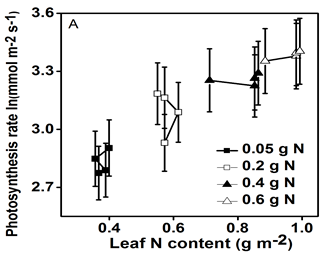 Supplementary Figure 1. Relationships in Sorghum bicolor between the photosynthesis rates and leaf N contents (0.05, 0.2, 0.4, or 0.6 g N). Photosynthesis rate increased with increased amount of leaf N content in sorghum, respectively. The error bars indicate the standard errors. Data taken from (Makino and Ueno 2018).Supplementary Figure 2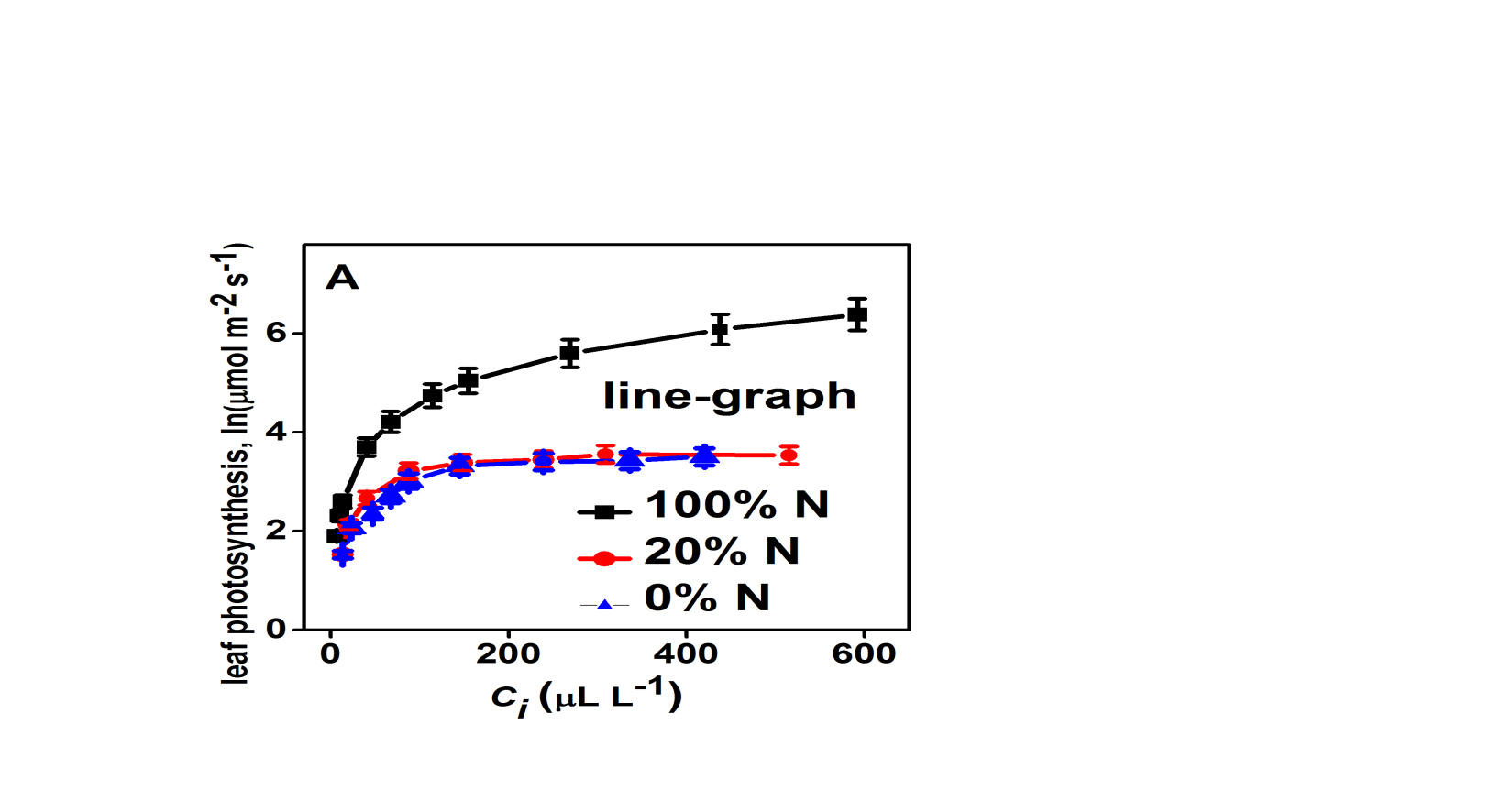 Supplementary Figure 2. Response of the leaf photosynthesis rates on the intercellular CO2 concentrations (Ci), due to the nitrogen deficiencies in the Sorghum bicolor. Three types of Hoagland nutrient solution (0, 20, and 100 %) were tested, and after 46 to 50 days measurements were taken of the fully expanded leaves. The nitrogen deficiency in the leaves is seen to cause a decrease in the Ci.  While, the 0 and 20 % N reduced the leaf photosynthesis rates, they also reduced the intercellular CO2 concentrations, compared with the 100 % N. The error bars indicate the standard errors of three measurements. Data are taken from (Zhao et al, 2005).Supplementary Table 1. Comparison of an exponential equation and linear equation model for key-enzyme activities and photosynthesis rates.                                   ModelSupplementary Table 1. Comparison of an exponential equation and linear equation model for key-enzyme activities and photosynthesis rates.                                   ModelSupplementary Table 1. Comparison of an exponential equation and linear equation model for key-enzyme activities and photosynthesis rates.                                   ModelSupplementary Table 1. Comparison of an exponential equation and linear equation model for key-enzyme activities and photosynthesis rates.                                   ModelSupplementary Table 1. Comparison of an exponential equation and linear equation model for key-enzyme activities and photosynthesis rates.                                   ModelSupplementary Table 1. Comparison of an exponential equation and linear equation model for key-enzyme activities and photosynthesis rates.                                   ModelSupplementary Table 1. Comparison of an exponential equation and linear equation model for key-enzyme activities and photosynthesis rates.                                   ModelSupplementary Table 1. Comparison of an exponential equation and linear equation model for key-enzyme activities and photosynthesis rates.                                   ModelSupplementary Table 1. Comparison of an exponential equation and linear equation model for key-enzyme activities and photosynthesis rates.                                   ModelKey-enzymes Exp. Eq. Exp. Eq.Linear Eq.Linear Eq.     Exp. Eq.     Exp. Eq.Linear Eq.Linear Eq.Key-enzymesAICR2AICR2      AIC    R2   AIC   R2Key-enzymesTriticum aestivumTriticum aestivumTriticum aestivumTriticum aestivumOryza sativaOryza sativaOryza sativaOryza sativaNADP-G3PDH134.940.857146.720.816    27.660.92142.820.932PGA Kinase30.700.98149.830.981    20.770.96851.460.929cpFBPase39.040.98480.310.966     23.36  0.92941.400.922Zea maysNADP-ME29.050.828142.670.24PCK42.250.839144.570.321Rubisco33.830.851146.310.346Sorghum bicolorRubisco42.630.8778.970.597PEPC27.840.95374.020.79Note: Akaike’s information criterion (AIC) and best R2 were used.Note: Akaike’s information criterion (AIC) and best R2 were used.Note: Akaike’s information criterion (AIC) and best R2 were used.Note: Akaike’s information criterion (AIC) and best R2 were used.Note: Akaike’s information criterion (AIC) and best R2 were used.Note: Akaike’s information criterion (AIC) and best R2 were used.Note: Akaike’s information criterion (AIC) and best R2 were used.Note: Akaike’s information criterion (AIC) and best R2 were used.Note: Akaike’s information criterion (AIC) and best R2 were used.